２.アセスメントに関する項目３.住宅見取り図４.エコマップ５.主な支援経過令和４年度 岐阜県主任介護支援専門員更新研修１.基本情報に関する項目　　　　　　　　　　　　　　　　　　　　　　　　　令和４年度 岐阜県主任介護支援専門員更新研修１.基本情報に関する項目　　　　　　　　　　　　　　　　　　　　　　　　　令和４年度 岐阜県主任介護支援専門員更新研修１.基本情報に関する項目　　　　　　　　　　　　　　　　　　　　　　　　　令和４年度 岐阜県主任介護支援専門員更新研修１.基本情報に関する項目　　　　　　　　　　　　　　　　　　　　　　　　　令和４年度 岐阜県主任介護支援専門員更新研修１.基本情報に関する項目　　　　　　　　　　　　　　　　　　　　　　　　　令和４年度 岐阜県主任介護支援専門員更新研修１.基本情報に関する項目　　　　　　　　　　　　　　　　　　　　　　　　　令和４年度 岐阜県主任介護支援専門員更新研修１.基本情報に関する項目　　　　　　　　　　　　　　　　　　　　　　　　　令和４年度 岐阜県主任介護支援専門員更新研修１.基本情報に関する項目　　　　　　　　　　　　　　　　　　　　　　　　　令和４年度 岐阜県主任介護支援専門員更新研修１.基本情報に関する項目　　　　　　　　　　　　　　　　　　　　　　　　　令和４年度 岐阜県主任介護支援専門員更新研修１.基本情報に関する項目　　　　　　　　　　　　　　　　　　　　　　　　　令和４年度 岐阜県主任介護支援専門員更新研修１.基本情報に関する項目　　　　　　　　　　　　　　　　　　　　　　　　　利用者名(記号)(記号)性　別年 齢年 齢　　　歳　　　歳主　　訴生活状況［生活状況］［生活状況］［生活状況］［生活状況］［生活状況］［家族状況］　○＝女性　□＝男性　◎　　　＝本人●■＝死亡    (同居家族は○で囲む)［家族状況］　○＝女性　□＝男性　◎　　　＝本人●■＝死亡    (同居家族は○で囲む)［家族状況］　○＝女性　□＝男性　◎　　　＝本人●■＝死亡    (同居家族は○で囲む)［家族状況］　○＝女性　□＝男性　◎　　　＝本人●■＝死亡    (同居家族は○で囲む)［家族状況］　○＝女性　□＝男性　◎　　　＝本人●■＝死亡    (同居家族は○で囲む)日常生活自立度障害高齢者の日常生活自立度認知症高齢者の日常生活自立度認知症高齢者の日常生活自立度認知症高齢者の日常生活自立度認知症高齢者の日常生活自立度認知症高齢者の日常生活自立度認定情報認定日認定日認定日平成・令和　　　年　　月　　日平成・令和　　　年　　月　　日平成・令和　　　年　　月　　日本人の望む暮らし課題分析標準項目現在の状況（できること・できないこと）本人・家族の思い・意向健康状態ＡＤＬＩＡＤＬ認知能力コミュニケーション能力社会との関 わ り排尿・排便じょく瘡・皮膚の問題口腔衛生食事摂取行動障害介護力居住環境特別な状況考える視点（原因・可能性・リスク）ケアの方向性（複数の提案）【健康状態】【心身機能・身体構造】【活動】【参加】【背景因子（環境因子・個人因子）】【健康状態】【心身機能・身体構造】【活動】【参加】【背景因子（環境因子・個人因子）】環境と結合の表記　　　      実線の太いものほど重要もしくは強い結合  　　ストレスのある、もしくは葛藤のある関係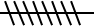 　　     　 希薄な関係                                             資源・エネルギー・関心のフロー年　月　日項　　目内　　容